CERTIFICATE OF SUMMER CLERKSHIP - COMPLETIONI herby certify that Mr/Ms……………………………………………………..…….– year student of the Medical Faculty, ,completed 120 his/hrs internship in compliance with the internship schedule, in…………………………………..2018.seal of Teaching Entity                                     signature and seal of Head of Entity/Ward                              Signature and seal of authorized representative                              for vacation practice program, designated by                              Dean of the Medical Faculty
Jagiellonian University Medical CollegeFaculty of Medicine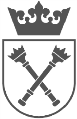 
Jagiellonian University Medical CollegeFaculty of Medicine
Jagiellonian University Medical CollegeFaculty of MedicineSUMMER CLERKSHIP OVERVIEWPROGRAM OF STUDYPROGRAM OF STUDYYEARFIELD OF CLERKSHIPMD program for High School graduatesMD program for High School graduates1NURSINGOBJECTIVESAcquainting student with organization of hospital wards, full scope of nursing responsibilities in relation to patient services, as well as administrative and record keeping activities.Acquainting student with organization of hospital wards, full scope of nursing responsibilities in relation to patient services, as well as administrative and record keeping activities.Acquainting student with organization of hospital wards, full scope of nursing responsibilities in relation to patient services, as well as administrative and record keeping activities.LOCATIONHospital ward or a nursing homeHospital ward or a nursing homeHospital ward or a nursing homeDURATION4 weeks, 120 h (5 days/week, 6 h/day); can be completed over summer vacation months only (July - August).During that time, student must complete two on-call duties between 2 pm and 8 pm. Active interns are excused from presence in the obligatory activities before 2 pm on the on-call day.Excused absence can be granted to the active intern only on submitting formal medical certificate. Illness longer than one week causes internship to be lengthened by the time of absence.4 weeks, 120 h (5 days/week, 6 h/day); can be completed over summer vacation months only (July - August).During that time, student must complete two on-call duties between 2 pm and 8 pm. Active interns are excused from presence in the obligatory activities before 2 pm on the on-call day.Excused absence can be granted to the active intern only on submitting formal medical certificate. Illness longer than one week causes internship to be lengthened by the time of absence.4 weeks, 120 h (5 days/week, 6 h/day); can be completed over summer vacation months only (July - August).During that time, student must complete two on-call duties between 2 pm and 8 pm. Active interns are excused from presence in the obligatory activities before 2 pm on the on-call day.Excused absence can be granted to the active intern only on submitting formal medical certificate. Illness longer than one week causes internship to be lengthened by the time of absence.SUPERVISIONHead of Department/Ward assigns a physician to serve as preceptor. The preceptor is responsible for student completing the clerkship program, and grants credit to student thereupon. The preceptor should be a physician with adequate general and professional competence.If possible, student should perform all medical activities under supervision of the preceptor. Direct supervision over active interns is performed by a nurse assigned by Head of Department/Ward.Head of Department/Ward assigns a physician to serve as preceptor. The preceptor is responsible for student completing the clerkship program, and grants credit to student thereupon. The preceptor should be a physician with adequate general and professional competence.If possible, student should perform all medical activities under supervision of the preceptor. Direct supervision over active interns is performed by a nurse assigned by Head of Department/Ward.Head of Department/Ward assigns a physician to serve as preceptor. The preceptor is responsible for student completing the clerkship program, and grants credit to student thereupon. The preceptor should be a physician with adequate general and professional competence.If possible, student should perform all medical activities under supervision of the preceptor. Direct supervision over active interns is performed by a nurse assigned by Head of Department/Ward.CREDITINGThe preceptor is responsible for fulfillment of clerkship outline and grants credit to student by filling out the JU MC Certificate of Summer Clerkship Completion.The student is obliged to keep record of all performed procedures and acquired skills in the List of Approved Procedures booklet.The preceptor is responsible for fulfillment of clerkship outline and grants credit to student by filling out the JU MC Certificate of Summer Clerkship Completion.The student is obliged to keep record of all performed procedures and acquired skills in the List of Approved Procedures booklet.The preceptor is responsible for fulfillment of clerkship outline and grants credit to student by filling out the JU MC Certificate of Summer Clerkship Completion.The student is obliged to keep record of all performed procedures and acquired skills in the List of Approved Procedures booklet.PROGRAM OF CLERKSHIPDuring clerkship, student should acquire the following skills:In patient service:preparing and performing intramuscular and subcutaneous injections;preparing intravenous drips;learning principles of patient nutrition;learning principles of bedsore prophylactics and bedsore treatment;assistance in dispensing medicines and minor procedures (e.g. changing dressings);assistance in sanitary and hygienic service of patients;assistance in examining patients;NOTE: First year medical student is authorized to collect venous blood and apply peripheral venous catheters during clerkship.In administrative and record keeping activities:becoming acquainted with the organizational structure of the hospital and ward;becoming acquainted with the scope or nursing staff responsibilities;becoming acquainted with the administrative activities related to patient service;keeping medical records (e.g. ward patient register, hospital infections register, invasive procedures register, formularies).During clerkship, student should acquire the following skills:In patient service:preparing and performing intramuscular and subcutaneous injections;preparing intravenous drips;learning principles of patient nutrition;learning principles of bedsore prophylactics and bedsore treatment;assistance in dispensing medicines and minor procedures (e.g. changing dressings);assistance in sanitary and hygienic service of patients;assistance in examining patients;NOTE: First year medical student is authorized to collect venous blood and apply peripheral venous catheters during clerkship.In administrative and record keeping activities:becoming acquainted with the organizational structure of the hospital and ward;becoming acquainted with the scope or nursing staff responsibilities;becoming acquainted with the administrative activities related to patient service;keeping medical records (e.g. ward patient register, hospital infections register, invasive procedures register, formularies).During clerkship, student should acquire the following skills:In patient service:preparing and performing intramuscular and subcutaneous injections;preparing intravenous drips;learning principles of patient nutrition;learning principles of bedsore prophylactics and bedsore treatment;assistance in dispensing medicines and minor procedures (e.g. changing dressings);assistance in sanitary and hygienic service of patients;assistance in examining patients;NOTE: First year medical student is authorized to collect venous blood and apply peripheral venous catheters during clerkship.In administrative and record keeping activities:becoming acquainted with the organizational structure of the hospital and ward;becoming acquainted with the scope or nursing staff responsibilities;becoming acquainted with the administrative activities related to patient service;keeping medical records (e.g. ward patient register, hospital infections register, invasive procedures register, formularies).